WAKEFIELD BAPTIST CHURCH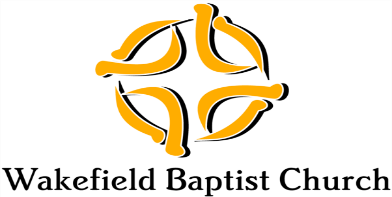 helping people follow JesusVOTING SLIP FOR RESOLUTION:-“This Community Council hereby warmly commends and supports Flora Catherine Davies in her application to the Yorkshire Baptist Association for Regional Recognition of Ministry”Please indicate your preferences below:-WAKEFIELD BAPTIST CHURCHhelping people follow Jesus“This Community Council hereby warmly commends and supports Flora Catherine Davies in her application to the Yorkshire Baptist Association for Regional Recognition of Ministry”Please indicate your preferences below:-PreferenceTick FORAGAINSTPreferenceTick FORAGAINST